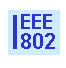 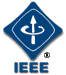 IEEE P802.21 Media Independent Handover ServicesTentative Minutes of the IEEE P802.21 Working Group Session #51 Meeting, San Diego, CA, USAChair: Subir DasVice Chair: H Anthony ChanEditor: David CypherSecretary: Charles E. Perkins First Day AM2 (10:45AMPM-12:30PM):Edward C ; Monday, July 16, 2012802.21 WG Opening Plenary: Meeting is called to order by Subir Das, Chair of IEEE 802.21WG with opening notes (21-12-0081-01).Approval of the May 2012 Meeting Agenda (21-12-0054-03)Agenda is amended to the following as in 21-12-0073-02 and is approved with unanimous consent.IEEE 802.21 Session #51 Opening Notes 30 minute session allocated at beginning of Tuesday PM-1Discussion about WG officersRelevant discussion in PM-2 meetings from ECSG Smart Grid SG / HetNetThe information about patent policy and other IPR requirements on  slides #1--#4 was presented at the WG plenary meeting as required.Policies for IEEE-SA participation and commercialism were presented.IEEE owns copyright for all published materialsTwo new members: 02 Objectives and StatusDiscussion about two parallel WG objectives:  Modularizing to provide segments according to industry needs  Integrating 802.21(a), 802.21(b), and 802.21(c) together with 802.21 (2008)Greg Marchini / Christina Boyce: "Central Desktop Online Collaboration"solutions-support@standards.ieee.org  Group document administration / Consolidation / Archival / SearchTask group presentations 802.21c ((21-12-0048-00) and 802.21d ((21-12-0092-00)Awards ceremony for service to 802.21last Day PM2 (3:30PM-5:30PM):Edward C ; Thursday, July 19 2012802.21 WG Closing Plenary: Meeting is called to order by Subir Das, Chair of IEEE 802.21WG.802.11 report (21-12-0103-01) by Clint Chaplin802.11aa Video Transport Streams is published802.11ac Very High Throughput < 6GHz is resolving comments in First Recirculation802.11ad Very High Throughput 60GHz has completed 3rd recirculation802.11af TV White Space has approved draft 2.0 for approval to start Letter Ballot802.11ah < 1GHz continue work on spec framework802.11ai Fast initial authentication works on failed proposals802.11 ISD SG is changing name to Pre-Association Discovery (PAD), presentations on use cases and requirements. Plan to edit PAR and 5C in September802.11 China MM-Wave SG802.11 WNG: General 802.11 Links - D. Eastlake 3rd	11-12-0589-02-0wng-general-802.11-link.pptxJTC1/SC6 SC    ISO/IEC JTC1/SC6IETF liaison report by Yoshihiro Ohba  (21-12-0102-00) IEEE 802 EC/IESG/IAB joint meeting at July 25, 2012 at CiscoNetext, Roll, DMM, MIH802.16 liaison report by Dan Gal (21-12-0104-00)   GRIDMAN 802.16n finishing, publishing d4  HetNet 802.16q     In November, Multi-RAN  Metrology : Prepared PAR + 5C  Maintenance has disbanded  Project Planning Committee     Proximity Based Applications and D2D communications, PAR & 5c Doc by September, 2012.     Wireless Backhaul for Small Cells  ITU-R Liaison Group802.21c  closing report by Anthony Chan (21-12-0105-00):  Please refer to detailed 802.21c below.802.21d closing report by Yoshihiro Ohba (21-12-0094-02):  Please refer to detailed 802.21d below.802.21 Session #51 closing report (DCN 21-12-0101-00)  Teleconferences  schedule for 802.21, 802.21c  and  802.21dWG Teleconferences: 9-11 am EST, August 15, 2012 9-11 am, EST, August 30, 2012 802.21c Teleconferences:9-11 pm,  EST August 15 , 2012 9-11 pm, EST , August 29, 2012 9-11 pm, EST, Sept 12 , 2012 802.21d Teleconferences:6-7 pm, EST, August 23, 201210-11 am, EST, September, 06, 2012  Future SessionsInterim: 16-21 September, 2012, Hyatt Grand Champions, Palm Springs, CA, USA Co-located with 802 wireless groups Plenary: 11-16 Nov 2012, Grand Hyatt, San Antonio, TXCo-located with all 802 groupsInterim: 16-21 September, 2012, Hyatt Grand Champions, Indian Wells, CA, USARegistration Information: Early: Before 6pm Pacific Time, Friday, August 3, 2012 $600 US for attendees staying at the Hyatt Grand Champions ( $900 US for all others) Standard: After Early Registration and before 6pm Pacific Time, September 7, 2012  $750 US for attendees staying at the Hyatt Grand Champions, ($1050 US for all others)Late/On-site: After 6pm Pacific Time September 7, 2012 $900 US for attendees staying at the Hyatt Grand Champions, (1200 US for all others) Hotel Information: https://resweb.passkey.com/Resweb.do?mode=welcome_ei_new&eventID=5815507 EARLY BIRD GROUP RATE: $129/Night (plus applicable taxes) (By July 23rd, 2012)STANDARD GROUP RATE: $149/Night (plus applicable taxes)* (By Sept 02, 2012) AttendanceMinutes of 802.21c Task Group Meeting Session #51, San Diego, USAChair: Anthony ChanVice Chair: Dapeng LiuTechnical Editor: Charles PerkinsSecretary: Hyunho ParkSecond Day AM1 (8:21AM-10:30AM): Edward C; Tuesday, July 17, 2012 Meeting is called to order by Anthony Chan, chair of 802.21c TG, with agenda (DCN# 21-12-0092-00-srho).Hyunho Park presented “Missing Gaps and Solutions for MGW (DCN# 21-12-0075-02-srho)”.Hyunho Park from ETRI presented missing gaps related with the mobility gateway (MGW) and showed solutions with parameters such as MTI (Message Type Indicator) and Interworking protocol types, and control messages for the MGW.Most members agreed on need for new control messages for the MGW. Regarding the control messages, some comments were raised as follows. Link_Action can solve the problem about turning on and off network interfaces. With respect to proactive authentication, there is comment that 802.21a can make tunnel between the MN and the target network MGW.Hyunho Park promises to update his proposal.Charles Perkins presented about moving examples of SRHO to Annex N (DCN# 21-12-0067-02-srho).Charles Perkins from Futurewei discussed about moving examples of SRHO to Annex N with the other 21c members. Some editorial comments are discussed and 21c members agreed on the issue.Motion: To accept to incorporate the texts in the proposal, “21-12-0067-03-srho, 802.21c proposal” into the TGc framework document “21-10-0025-02, 802-21c draft template”.The motion is moved by: Charles Perkins, seconded by: Subir Das, and passed without any objection. Third Day AM1 (8:10AM-10:30 AM): Edward C; Wednesday, July 18 Meeting is called to order by Anthony Chan, chair of 802.21c TG, with agenda (DCN# 21-12-0092-00-srho).Dapeng Liu from China Mobile presented TGc_Proposal_Dapeng_Liu (21-12-0098-00) Dapeng Liu from China Mobile presented handover between 3GPP and WiFi networks. Charles Perkins commented DHCP IP allocation and Dapeng promised update about it. Moreover, Charles Perkins commented about authenticator and Dapeng answered that access controller can support CAPWAP (Control And Provisioning of Wireless Access Points). Related with impact of 3GPP network, the contribution can impact to the 3GPP network. Hyunho Park presented “Missing Gaps and Solutions for MGW (DCN# 21-12-0075-04-srho)”.Hyunho Park from ETRI updated “Missing Gaps and Solutions for MGW” from DCN# 21-12-0075-02-srho to DCN# 21-12-0075-04-srho. Regarding the updated contribution, there was comment that SRCF (Single Radio handover Control Function) has SFF (Signal Forwarding Function), and thus SFF part should be deleted. Regarding new suggested action parameter, LINK_TX_OFF, Subir from ACS recommended that LINK_TX_OFF is possible and he suggested changing the name of LINK_TX_OFF. Moreover, some comment about existence of IE_MN_TIME was raised.Fourth Day AM1 (8:30AM-10:30PM): Edward C; Thursday, July 19  Meeting is called to order by Anthony Chan, chair of 802.21c TG, with agenda (DCN# 21-12-0092-01-srho).March meeting minutes (DCN# 21-12-0045-00-srho) was approved with unanimous consent.Minutes (DCN# 21-12-0055-00-srho) of teleconference at April 10th was approved with unanimous consent. Minutes (DCN# 21-12-0056-00-srho) of teleconference at May 2nd was approved with unanimous consent. Minutes (DCN# 21-12-0057-00-srho) of teleconference at May 8th was approved with unanimous consent. Anthony Chan reminded interworking protocol type proposal for transporting other protocols, related with contribution DCN#21-12-0075-04.Charles Perkins from Futurewei suggested new protocol message to supporting other interworking protocols, protocol messages such as MIH_ANQP_Transfer can be solution. Farrokh Khatibi from Qulacomm wanted to see the exemplary case to deliver other interworking protocol.Hyunho Park presented “Consideration for MGW discovery (DCN# 21-12-0075-04-srho)”.Hyunho Park from ETRI issued MGW discovery problem and showed solution using anycast mechanism. The anycast was agreed on as a solution. Related with the problem, Yoshihiro Ohba from Toshiba commented that there were PoS (Point of Service) discovery using DNS and DHCP, and thus recommended to refer PoS discovery.Fourth Day PM1 (1:30PM-3:30PM): Edward C; Thursday, July 19Meeting is called to order by Anthony Chan, chair of 802.21c TG, with agenda (DCN# 21-12-0092-01-srho).Hyunho Park presented “Missing Gaps and Solutions for MGW (DCN# 21-12-0075-07-srho)”.Hyunho Park from ETRI updated “Missing Gaps and Solutions for MGW” from DCN# 21-12-0075-04-srho to DCN# 21-12-0075-07-srho. Hyunho Park summarized functions of the MGW to SRCF and other interworking functions. For supporting other interworking functions, Hyunho Park showed new service identifier (SID) as Interworking Protocol with SID#5.Charles Perkins from Futurewei agreed on the new SID. Subir Das from ACS recommended using the existing SID to support Interworking Protocol. Motion: To accept to incorporate the texts in the proposal, “21-12-0067-06-srho, 802.21c Proposal” into the TGc framework document “21-10-0025-02, 802.21c draft template”.Motion is moved by Charles Perkins, seconded by Hyunho Park, and passed with unanimous consent.Section 9.2.2 on draft 802.21c was fixed and was agreed on the modifications by 21c members.Motion: Authorize the TG ad hoc to discuss and approve the contributions presented during the teleconferences (from July 21 to September 15 2012 timeframe) and incorporate the relevant text into TGc framework document.Motion is moved by Charles Perkins, seconded by Hyunho Park, and passed with unanimous consent.Meeting of IEEE 802.21 TGc adjourned at 3:30 PMIEEE P802.21 Media Independent Handover ServicesTentative Minutes of the IEEE P802.21d Group Management Task Group Chair: Yoshihiro OhbaEditor: TBDFirst Day PM1 Meeting: Edward C; Monday, July 16,Meeting called to order by Chair at 1:30PM Minutes are taken by Steve Chasko.Meeting Agenda (21-12-0048-00) is presented by ChairThe agenda is approved by unanimous consent.Approval of Teleconference MinutesThe following teleconference meeting minutes were approved.DCN 72-00 (June 1 teleconference minutes)DCN 78-00 (June 14 teleconference minutes)DCN 79-00 (June 28 teleconference minutes)Opening Notes (meeting notes 21-12-0087-00)An overview of the PAR was provided - http://www.ieee802.org/21/802_21d_PAR.pdfThere was a patent policy reminder and the call for potentially essential patentsThe group is currently in the use case requirements phase of the standards development. We will start the call for proposals during the meeting in September. In July 2013 we expect to propose a working group letter ballot.Reviewed the topics for the week – discuss use cases / hybrid multicast technology / encryption and key management issues. Use case and requirements document discussionAntonio de la Oliva, Daniel Corujo and Carlos Guimaraes have prepared presentations:Antonio stepped the group through the Media Independent Handover Services Use Case Reference for TGd (Document DCN 21-12-0090-00-Mu-use-case-reference-for-tgd )Action Item: Antonio and Daniel will work on reordering the use cases to provide the use cases before providing the technical requirement characteristics.  (possibly chapter 3 goes after chapter 4)Action Item: Antonio to update the cryptographic characteristics to user terms such as confidentiality instead of ciphering, integrity instead of tamper detection and to possibly remove the authentication of the source characteristic.Action Item: Proposal to update the characteristics to use terms such as integrity, confidentiality. The team (Steve, etc.) to provide sources for the accepted definitions; preferably from NIST.FIPS 186-3 has a definition of non-repudiation that is usefulNon-repudiation – “A service that is used to provide assurance of the integrity and origin of data in such a way that the integrity and origin can be verified and validated by a third party as having originated from a specific entity in possession of the private key (i.e., the signatory).FIPS 199 has a definition of confidentiality that is usefulConfidentiality – Preserving authorized restrictions on information access and disclosure, including means for protecting personal privacy and proprietary information. [44 U.S.C., SEC 3542]FIPS 199 has a definition of integrity that is usefulIntegrity – Guarding against improper information modification or destruction, and includes ensuring information non-repudiation and authenticity. [44 U.S.C., SEC 3542]Daniel warned that OMA M to M  protocols have covered these types of mechanisms and should be considered.There was an open question as to whether a URL should be sent to the devices or whether the broadcast packages should be sent to the devices.Next, Antonio stepped the group through the Media Independent Handover Services Use Requirements document for TGd (Document DCN 21-12-0091-00-MuGM-requirements-document )Language was provided for Section 2.1.3:Shall provide mechanisms for the MIHF to transport information in a multicast way.Section 2.1.5 should be “security requirements”Recess at 3:30PMSecond Day PM1 Meeting: Edward C; Tuesday, July 17Meeting called to order by Char at 1:30PM Minutes are taken by Lily Chen.Survey on Hybrid MulticastYoshihiro Ohba Presented 21-12-0093-00-MuGM. Comment 1: Regarding application vs. application layer, we need to consider the scope of 21.Comment 2: It seems that DHT algorithm must be defined. Comment 3: How to apply to 21d case? In 21d, it moves to a neighborhood group. DHT is for a large number of nodes. That is, it is for a more spread case. Comment 4: This may not be the same as in 21d. MNs would not exchange messages. Multicast shall be from a PoS to multiple MNs. Response: If there are many PoSs, multicast can be from one PoS to multiple PoSs.  We need to take a look of 21 interface chart.Question: What is the hash value? Is it the identifier for MIHF? Why do you need to hash them?Answer: To make them to the same length. (MIHF identifiers can have different lengths). (The 802.21 interface chart is displayed) Comment 5: It can be a hierarchical multicast.  A non-PoS MIHF multicasts multiple PoSs and one PoS multicasts to multiple PoSs. Comment 6: If an MN is shared by multiple PoSs, will it receive multiple copies? We need to have MN to ignore multiple messages. Response: At a specific time, an MN is associated with one PoS. Question: Do we consider one MN multicasts to multiple MNs? Answer: Probably not. Question: Can we support multicast in network side? Answer: Need to be discussed. Comment 7: We should focus on multicast from PoS to MNs, but not exclude broadcast to PoSs. Comment 8: Remove application multicast from the document. Encryption and Key Management IssueYoshikazu Hanatani presented 21-12-0095-00-MuGM: Group management by MKB. Comment 1: We need to have a mechanism to deliver the initial device keys. This is a solution for a general situation: it must be able to multicast to any subset. Do we need to handle such a general case? We probably need to find some tradeoff to reduce the number of keys for each device. Comment 2: We need to handle initial distribution of the device keys. If some device keys are compromised, we need to estimate the cost to update the keys. Comment 3: We need to consider hierarchy situation. One node multicasts to multiple PoSs. Each PoS multicasts to multiple MNs.  Do we need to consider one PoS muticasting to multiple PoSs? (Looked at 802.21-2009)The figure shows one PoS can have interface with multiple PoSs. Comment 4: Contribution #93 has concept that one PoS multicasts to multiple MNs. One MN, in a specific period, there is only one serving PoS for the MN while the MN may register with multiple PoSes.Comment 5: Multicast can be handled in any layer. The security protection can be applied at any layer as well. Recess at 3:05PMThird Day AM2 Meeting: Edward c; Wednesday, July 18Meeting called to order by Chair at 10:30AM Minutes are taken by Lily Chen.Discussion on Multicast FeaturesYoshihiro Ohba presented 21-12-0096-00-mugmThe discussion is to determine each of the features is mandatory(M), optional(O), or not supported(N).PoS to MN multicast (M)PoS (or Non MIH PoS) to PoS multicast (O) Discussion: We need to have use case to support our decision.  We already have PoS to PoS unicast. Add more features will make it more complicated. If we can re-use the same technique, it should not be too complicated. We can catch as source point and end point, no matter whether the end point is an MN or a PoS. Can we use the same techniques? Multicast management may need PoS to PoS.  We can do L2 and L3 peer to peer. We will not provide new transport technique. PoS to PoS is good to have. Depending on how we define communication. It is always PoS which manages multicast. We have a centralized model. We should consider the centralized model. PoS is not the same as MNs. An MN may move. We do not have control. We probably should not make those restrictions. We do not have a concept of domain. If we do, a PoS always belongs to one single domain. From communication point of view, we only consider source and destination. But an MN is not allowed to be source. Add the next item. MN-sourced multicast (N)Multicast Sub-group (N)Discussion: What is the meaning? No hierarchical subgroup. We will delete this one. Set a multicast to only a subset of the MNs which associated with one PoS. There is a use case, we can elaborate. We have multicast group. We can have subgroup of multicast group.  One PoS can have several subgroups with different attributes.  We may add an attribute subgroup concept. The subgroup is meaningful only when the scheme presented in # yesterday is used. Basically, with this scheme, only the assigned sub-group can decrypt the message. Do we need to consider attribute sub-group? In smart grid, some subset of the sensors may form a attribute subgroup. This adds more complexity. However, it is possible that only a subset of MNs will receive the firmware. In any case, it is quite difficult to define such a subgroup. It depends on how to define multicast group. If it is defined by a task, a delivery, or defined as a large group regardless the content of the multicast. Multiple multicast domains (N)It is not clear what we mean by multiple multicast domains. Steve will send a use case to address. Handling of duplicate multicast MIH data (M)It is expected that MN and PoS have a once-to-one relationship. This will not happen. With different services, it may happen that one MN is associated with multiple PoSs, but not for the same service. But if an MN moves back and forth between two PoSs, it is possible that an MN receives the data twice. In this case, the MN just ignores one of them. If they have different data, now it is not called duplicate. But it can happen. It is not difficult to handle. But we have to handle. Data integrity (M)Authentication (M)Confidentiality (O)(See NIST IR 7298 for definition.)Availability (M)DoS is hard to handle. Multicast can be used to as a tool for DoS attack. We probably should not make this mandatory. Availability is hard to measure. Let’s table it. Steve will lead a discussion. Key management (M)Second discussion on use case and requirements Antonio de la Oliva presented the updated #90 based on Monday discussion. We are still waiting the new use case from Steve.  We will continue the discussion in teleconference. Antonio de la Oliva presented the updated #91 based on Monday discussion. Change redistribution to a third requirement as key management for multicast. Recess at 12:30PMThird Day PM1 Meeting: Edward c; Wednesday, July 18Meeting called to order by Chair at 1:30PM Minutes are taken by Stephen Chasko.Discussion on CFP and Selection ProcedureReviewed request for proposals that will be sent out (21-12-0099-00-MuGM) Deadline for proposals is November 4th, 2012. Proposal presentations are in November, January and March.  The final presentation will be In May 2013 and the first draft of the standard will be prepared. Please review the proposal and provide edits. The vote to send out the CFP will be in the September meeting. Open DiscussionWhen we do the protection mechanism, we do it together with the transport. So if we use IP layer multicast, we can utilize its protection mechanism. The question is if we use the layer 3 multicast do we need to add further security mechanisms? The conclusion was that we should have protection at the MIH layer and that it is specified. But it should be optional for the cases where the Layer 3 or other protections are deemed sufficient. It was agree that the 2.1.5 security requirements covered this well. Action Item: To review the requirements section 2.1.5.2 to change the term optionally to shall and to consider removing the language regarding key redistribution mechanism. The purpose of the discussion is that even though confidentiality will be optional it should still be provided as an available mechanism. The proposal is to merge 2.1.5.1 and 2.1.5.2 such that the term confidentiality is incorporated into 2.1.5.1 and the key redistribution text is replaced with key management mechanisms. We then had a discussion regarding the use of the term mobile node (MN). The question was to its applicability for a smart grid node that is often an asset at a fixed location. Closing NoteReviewed the progress for the team. Next steps are to finalize the use cases, requirements document and the CFP document The next teleconferences are scheduled for: August 23rd (Thu) 6-7pm Eastern September 6th (Thu) 10-11am Eastern Adjourn at 3:29PMNext face-to-face meeting is in September 2012 plenary.ProjectIEEE 802.21 Media Independent Handover ServicesIEEE 802.21c: Single Radio Handover <http://www.ieee802.org/21/>Title21-12-0112-00-0000 Session #51 MinutesDate SubmittedSeptember 12, 2012Source(s)21-12-0112-00-0000 Session #51 MinutesRe:IEEE 802.21 MinutesAuthors:Charles Perkins, Anthony Chan, Steven ChaskoAbstractThis contribution collects together the minutes taken for 802.21 during Session #51PurposeTask Group Discussion and AcceptanceNoticeThis document has been prepared to assist the IEEE 802.21 Working Group. It is offered as a basis for discussion and is not binding on the contributing individual(s) or organization(s). The material in this document is subject to change in form and content after further study. The contributor(s) reserve(s) the right to add, amend or withdraw material contained herein.ReleaseThe contributor grants a free, irrevocable license to the IEEE to incorporate material contained in this contribution, and any modifications thereof, in the creation of an IEEE Standards publication; to copyright in the IEEE’s name any IEEE Standards publication even though it may include portions of this contribution; and at the IEEE’s sole discretion to permit others to reproduce in whole or in part the resulting IEEE Standards publication. The contributor also acknowledges and accepts that this contribution may be made public by IEEE 802.21.Patent PolicyThe contributor is familiar with IEEE patent policy, as outlined in Clause 6.3 of the IEEE-SA Standards Board Operations Manual <http://standards.ieee.org/guides/opman/sect6.html#6.3> and in Understanding Patent Issues During IEEE Standards Development <http://standards.ieee.org/board/pat/guide.html>.Chan AnthonyHuawei Technologies Chaplin  ClintSamsungChen Lily NISTChasko StephenLandis+Gyr Gal Dan Alcatel- Lucent Chen Lidong NIST KAMBAYASHI  TORUToshiba Corporation Hanatani KambayashiToshiba Corporation Kato Ki Anritsu Engineering Ohba Yoshihiro TOSHIBA CorporationKhatibi Farrokh Qualcomm Incorporated Park Hyunho Electronics and Telecommunications Research Instititute (ETRI)Perkins Charles Futurewei Technologies Lee Hyeong-Ho Electronics and Telecommunications Research Instititute (ETRI)O'Brien Francis Alcatel Lucent Randall Karen NSA/IADZuniga Juan InterDigital Inc